

ON-LINE MONITORING FORM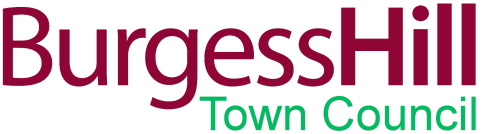 We are committed to ensuring equality of opportunity in employment for all and to take action to avoid discrimination.  In order to ensure these policies are being followed, and for no other purpose, all applicants are asked to provide the following information, which will be treated in the strictest confidence and will not form part of the selection process.
(Please complete the white sections, each box will expand accordingly as you type. Use your mouse to move the cursor to the next appropriate white box, do not use the “Tab” button)Please double click the appropriate white box and click on the “checked” box and then “ok”How did you hear about this vacancy?All personal data will be stored securely in accordance with the Data Protection Act.  All data relating to unsuccessful applications will be destroyed after 6 months.Monitoring form-online version 2013POST APPLIED FORCustomer Services Assistant – Part-time 19.5 HoursLAST NAMEFIRST NAMEMALE/FEMALEDATE OF BIRTHWHAT IS YOUR NATIONALITY?WHAT IS YOUR ETHNIC GROUP?Please answer one section from A to F (these ethnic categories reflect the 2001 census)A) WHITEA) WHITE	British 	Irish Any other white background, please specifyB)  MIXEDB)  MIXED	White & Black Caribbean	White and Asian	White and Black AfricanAny other mixed background, please specifyC)  ASIAN OR ASIAN BRITISHC)  ASIAN OR ASIAN BRITISH	Indian	Pakistani	BangladeshiAny other Asian background, please specifyD)  BLACK OR BLACK BRITISHD)  BLACK OR BLACK BRITISH	Caribbean	AfricanAny other Black background, please specifyE)  CHINESE OR OTHER ETHNIC GROUPE)  CHINESE OR OTHER ETHNIC GROUP	ChineseAny other ethnic background, please specifyF) Not known    Do not wish to specifyDo you consider yourself to have a disability, if so, please give details